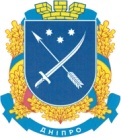 дніпроВська  міська  радаДЕПАРТАМЕНТ ОХОРОНИ ЗДОРОВ’Я  НАСЕЛЕННЯКНП "Дніпровський  центр первинної медико-санітарної допомоги № 9"ДМР49130, м. Дніпро, пров. Фестивальний, 1, тел. 0667656063,e-mail: medcentr9@ukr.net                                                   ЗВІТ КЕРІВНИКА                Про роботу “Комунального некомерційного підприємства         Дніпровський центр первинної медико-санітарної допомоги №9”                                          Дніпровської міської ради        Основні види діяльності КНП “ДЦПМСД №9” ДМР у звітному 2020 році були спрямовані на виконання Договору НСЗУ “Про медичне обслуговування населення за програмою медичних гарантій” на 2020 рік і Договору з ДОЗ ДМР “Про медичне обслуговування населення” на 2020 рік, завдань і заходів Комплексної програми “Здоров’я населення м. Дніпро” на 2018-2020рр., затвердженої рішенням міської ради від 24.10.2018р. №11/36, і Програми надання паліативної допомоги в амбулаторних умовах у м. Дніпро на 2018-2021 рр., затвердженої рішенням Дніпровської міської ради від 15.11.2017 р №13/26.Виконання фінансового плану         У 2020 році здійснювалось фінансування за рахунок НСЗУ та коштів міського бюджету, а саме на:-  придбання меблів та інших матеріалів на суму 1318 087 грн., у тому числі за рахунок міського бюджету – 792 360 грн.; - оплату праці на суму 44 259 235 грн., у тому числі за рахунок міського бюджету – 340 813 грн.;-  оплату капітального ремонту амбулаторії за кошти НСЗУ на суму 8 074 926 грн.;- закупівлю медикаментів та перев’язувальних матеріалів на суму 4 256 252 грн., у тому числі за рахунок міського бюджету – 3 761 779 грн., а саме придбання витратних матеріалів для проведення клініко-діагностичних досліджень на глікозельований гемоглобін – 1 712 грн., туберкуліну 528 202 грн. (10 200 доз), слухових апаратів для ветеранів та інвалідів – 37 950 грн. (12 штук), засобів реабілітації для осіб з інвалідністю та паліативних хворих – 637 955 грн., реактивів для лабораторних досліджень, товарів медичного призначення, індивідуальних засобів захисту – 1 246 159 грн., ліки для хворих на гемодіалізі – 1 300 199 грн., ліки для дітей хворих на нецукровий діабет – 9 602 грн.- придбання продукти харчування за рахунок міського бюджету на суму 1 060 152 грн., а саме придбання відповідних харчових продуктів для спеціального дієтичного харчування хворих на фенілкетонурію для дітей на суму – 275 940 грн., дорослих – 735 048 грн., молочних сумішів для дітей перших двох років життя із малозабезпечених сімей – 38 466 грн., для малюків першого року життя, народжених ВІЛ – інфікованими жінками – 10 698 грн.;- оплата різних послуг з міського бюджету на суму – 2 871 196 грн., а саме мобільний зв’язок – 61 146 грн., обслуговування принтерів, заправка катріджів – 14 820 грн., автотранспортні послуги – 2 198 711 грн., поточний ремонт обладнання та споруд – 465 573 грн., програмне забезпечення – 46 000 грн. інші різні послуги – 84 946 грн.; - відшкодування лікарських засобів (рецептів) безоплатно і на пільгових умовах згідно Постанови КМУ №1303  за рахунок коштів міського бюджету на суму 4 401 126грн.- закупівлю  медичного обладнання на суму 1 149 037 грн., у  тому числі :	антивірусний кіоск «Корона-стоп»- 1од.	кондиціонер SAC - 9 од.	стерилізатор паровий з автоматичною системою керування –  1 од.	аквадистилятор електричний – 1 од.	холодильна шафа – 8 од.	імпульсний термозварювальний апарат – 1 од.	дефібрилятор  - 1 од.Генеральний директор  Галина Одінцова